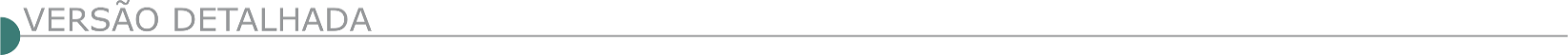 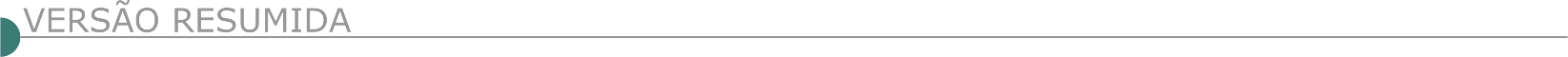 ESTADO DE MINAS GERAISINDÚSTRIA DE MATERIAL BÉLICO DO BRASIL - FÁBRICA DE JUIZ DE FORA - PREGÃO ELETRÔNICO Nº 90016/2024Objeto: Serviços Comuns de Engenharia para Reforma da ABCR. Total de Itens Licitados: 1. Edital: 06/05/2024 das 08h00 às 11h00 e das 13h00 às 15h00. Endereço: Av. Presidente Juscelino Kubitschek, 7500, Benfica - Juiz de Fora/MG ou https://www.gov.br/compras/edital/168006-5-90016-2024. Entrega das Propostas: a partir de 06/05/2024 às 08h00 no site www.gov.br/compras. Abertura das Propostas: 20/05/2024 às 09h00 no site www.gov.br/compras. Informações Gerais: Pregao.fjf@imbel.gov.br.PREFEITURA MUNICIPAL DE ÁGUA BOACONCORRÊNCIA Nº 5/2024Objeto: Execução da obra de construção de unidade de apoio a saúde na comunidade Caetana no município de Água Boa - Mg. Data de abertura 22/05/2024 às 08h30min. Os editais e seus anexos poderão ser adquiridos na sala da CPL na Avenida Espírito Santo nº 14 - Centro - Água Boa - MG e pelo SITE www.aguaboa.mg.gov.br.CONCORRÊNCIA Nº 7/2024Objeto: Execução da obra de calçamento com blocos sextavados de estrada vicinal para acesso a comunidade do Bonfim no município de Água Boa - Mg. Data de abertura 23/05/2024 às 08h30min.. Os editais e seus anexos poderão ser adquiridos na sala da CPL na Avenida Espírito Santo nº 14 - Centro - Água Boa - MG e pelo SITE www.aguaboa.mg.gov.br.PREFEITURA MUNICIPAL DE ARCEBURGO - CONCORRÊNCIA ELETRÔNICA Nº 001/2024Objeto: Execução de drenagem pluvial, base, meio-fio, guia e sarjeta no loteamento Santa Luzia. A Sessão pública para a abertura das propostas ocorrerá às 08h40min do dia 20/05/2024 pela plataforma AMM Licita. Dúvidas poderão ser esclarecidas através da plataforma.PREFEITURA MUNICIPAL DE BARÃO DE MONTE ALTO - CONCORRÊNCIA PRESENCIAL Nº 03/2024Objeto: Construção de prédio para atendimento a demanda de educação infantil no Município de Barão do Monte Alto. Abertura dia 23/05/2024, às 08h00min na Rua Antônio Afonso Ferreira, nº 269, Centro, Barão do Monte Alto/MG. Edital disponível na sede da instituição e no site do Município a partir do dia 06/05/2024. Informações: (32) 3727-1308 ou e-mail: licitabarao@yahoo.com.br e site: www.baraodomontealto.mg.gov.br.PREFEITURA MUNICIPAL DE BUENO BRANDÃO - CONCORRÊNCIA ELETRÔNICA Nº 3/2024Objeto: Execução da obra pública de construção de 90 (noventa) unidades habitacionais no Loteamento Vem Morar Melhor I e II. A abertura da sessão pública dar-se-á no dia 22/05/2024, às 9h30min., por meio eletrônico, na página www.ammlicita.org.br. O edital em inteiro teor estará à disposição dos interessados de 2ª a 6ª feira, das 09h às 16h, na Rua Afonso Pena, nº 225, Centro, Bueno Brandão - MG. Fone: (035) 99910-3685 e/ou através do site www.buenobrandao.mg.gov.br e www.ammlicita.org.br.PREFEITURA MUNICIPAL DE BUGRE - CONCORRÊNCIA PÚBLICA Nº 005/2024Objeto: Execução de obra de reforma do ginásio poliesportivo. A Abertura será dia 21/05/2024, as 13: h00min na Prefeitura Municipal de Bugre, a Avenida Valério Viana, nº 54, Centro – Bugre – MGPREFEITURA MUNICIPAL DE CAJURI - CONCORRÊNCIA ELETRÔNICA Nº 04/2024Objeto: Execução da obra de reforma da Praça Dom Helvécio, situada no Centro, Cajuri/MG. A concorrência será conduzida pela Agente de Contratação, auxiliada pela equipe de apoio, designados pela Portaria nº 001/2024. Início da sessão da disputa de preços: às 09h00min do dia 20 de maio de 2024. Local: https://bnc.org.br. Para todas as referências de tempo será observado o horário de Brasília/DF.PREFEITURA MUNICIPAL DE CANA VERDE - CONCORRÊNCIA ELETRÔNICA Nº 006/2024Contratação de Empresa para Execução de Obra de Pavimentação Primária da Estrada Rural do Morembá. Data da Sessão de Abertura e Recebimento de Propostas e Documentação: 21 de maio de 2024 às 09h30min – Plataforma: Licitar Digital em www.licitardigital.com.br – Informações/edital: Praça Nemésio Monteiro, 12 – Centro – Cana Verde/MG – Telefone (35) 99831-5640 – e-mail: licitacao@canaverde.mg.gov.br – O edital, na íntegra, encontra-se disponível no site www.canaverde.mg.gov.br e www.licitardigital.com.br.PREFEITURA MUNICIPAL DE CARMO DO CAJURU - CONCORRÊNCIA ELETRÔNICA Nº 04/2024 Objeto: Execução de obra de pavimentação em CBUQ, sinalização e execução de rotatória, (www.bll.org.br). Data e Horário do Recebimento das Propostas: De 09h do dia 08/05/2024 até 08h30min do dia 07/06/2024. Data e Horário do Início da disputa: 09h:00min do dia 07/06/2024. Disponibilização do edital e informações no endereço Portal: Bolsa de Licitações do Brasil – BLL https://bll.org.br/ e www.carmodocajuru.atende.net. Contato (37)3244-0704.PREFEITURA MUNICIPAL DE CONTAGEMCONCORRÊNCIA ELETRÔNICA Nº 003/2024Objeto: construção de quadra poliesportiva na escola municipal Sônia Braga da Cruz Ribeiro Silva, regional nacional, município de Contagem/Mg, marcado para as 10:00hs do dia 28/05/2024, no site www.portaldecompraspublicas.com.br.CONCORRÊNCIA ELETRÔNICA Nº 004/2024Objeto: Construção do Ginásio Poliesportivo da Praça do Divino, bairro Jardim Laguna, município de Contagem/Mg, marcado para as 10:00hs do dia 29/05/2024, no site www.portaldecompraspublicas.com.br prefeitura de Contagem/Mg torna público, para conhecimento dos interessados, que fará realizar licitação, conforme acima. O edital e seus anexos, estarão disponíveis a partir do dia 13 (treze) de maio de 2024, através dos sites www.contagem.mg.gov.br e www.portaldecompraspublicas.com.br informações: (31) 3391-7556 ou 3391-9352.PREFEITURA MUNICIPAL DE COUTO DE MAGALHÃES DE MINAS - CONCORRÊNCIA ELETRÔNICA Nº 002/2024Objeto: Execução da obra de ampliação de meta da quadra poliesportiva da Escola Emídia de Carvalho. Data de Abertura: 27/05/2024 às 09:30 horas. O Edital de licitação se encontra disponível no site https://coutodemagalhaesdeminas.mg.gov.br/licitações e https://ammlicita.org.br. Demais informações: (38) 99914-6970 ou e-mail: licitacao@coutodemagalhaesdeminas.mg.gov.br.PREFEITURA MUNICIPAL DE CRISÓLITACONCORRÊNCIA ELETRÔNICA N° 03/2024Objeto: Execução das Obras de Pavimentação de Parte de Estrada Vicinal, em Piso Intertravado com Bloco Sextavado, na Comunidade Denominada “Banco Da Terra”, na Zona Rural do Município. Data: 17/05/2024, às 08:00h (Oito horas). Maiores informações poderão ser obtidas junto ao site www.crisolita.mg.gov.br, na C.P.L. à Praça José Quaresma da Costa, 08, Centro, Contato (033) 98433-8995, das 07:00 hs às 13:00 hs., aos que manifestarem seu interesse com antecedência de até 24 (vinte e quatro) horas da abertura da sessão.CONCORRÊNCIA ELETRÔNICA N° 05/2024Objeto: Execução de obras de Pavimentação de Ruas em Piso Intertravado Com Bloco Sextavado no Centro da Cidade, Sendo Elas a Rua Clemente Alves Pereira, Rua Jose Viana de Souza e Aurino Felix da Silva. Data: 17/05/2024, às 08:00h (Oito horas). Maiores informações poderão ser obtidas junto ao site www.crisolita.mg.gov.br, na C.P.L. à Praça José Quaresma da Costa, 08, Centro, Contato (033) 98433-8995, das 07:00 hs às 13:00 hs., aos que manifestarem seu interesse com antecedência de até 24 (vinte e quatro) horas da abertura da sessão.PREFEITURA MUNICIPAL DE DIVINÓPOLIS - CONCORRÊNCIA ELETRÔNICA Nº 90011/2024Objeto: Substituição do piso no ESF Itaí, no município de Divinópolis/MG. Data e horário do início da disputa: 09h00min do dia 24/05/2024. Disponibilização do edital e informações no endereço eletrônico www.compras.gov.br e www.divinopolis.mg.gov.br. Licitações. Contato: (37) 3229-8127 / 3229-8128.PREFEITURA MUNICIPAL DE FUNILÂNDIA - CONCORRÊNCIA ELETRÔNICA Nº 2/2024Objeto: Realização de obra de Pavimentação Asfáltica em CBUQ nas ruas José Alves dos Reis e rua A, localizadas no Distrito Núcleo João Pinheiro - torna público que no dia 21/05/24 às 08:30hs. Plataforma Licitar Digital (www.licitardigital.com.br), celebrado entre Mun. de Funilândia e o Ministério das Cidades, de acordo com o Documento de Formalização de Demanda 09/2024 emitido pela Sec. Mun. de Obras e Infraestrutura e conforme condições, quantidades e exigências estabelecidas no Edital e seus anexos. O Edital para o Processo Licitatório estará à disposição no Prédio da Prefeitura à rua Tristão Veira, n° 90, Centro, Funilândia ou no site: www.funilandia.mg.gov.br. Infor: telefone (31) 3713-6205 ou e-mail: licitacoes@funilandia.mg.gov.br.PREFEITURA MUNICIPAL DE IBIRITÉ - TOMADA DE PREÇOS Nº 2/2023Objeto: Execução de obra de urbanização da Vila Escorpião, no município de Ibirité/MG, inclusos no escopo o fornecimento de todos os materiais, equipamentos e mão de obra necessária. (Protocolo: até as 08:45 e abert. As 09:00 hrs do dia 10/05/2024). Edital e anexos no site https://www.ibirite.mg.gov.br/.PREFEITURA MUNICIPAL DE ITANHOMICONCORRÊNCIA PRESENCIAL Nº 001/2024 Objeto: Execução de obra de pavimentação asfáltica na sede do Município. Os envelopes deverão ser protocolados na Prefeitura até às 08:00 h do dia 22/05/2024. O Edital se encontra à disposição dos interessados, que poderão adquiri-lo até o dia 21/05/2024, das 7:00 às 11:00 e das 12:00 às 16:00 h, junto à Comissão de Contratação, em sua sede à Avenida JK, nº 91 – Centro – Itanhomi/MG – CEP: 35.120-000, ou através do site: http:// transparencia.itanhomi.mg.gov.br, também poderá ser solicitado através do e-mail: itanhomiprefeitura@gmail.com. Para maiores esclarecimentos entre em contato com a Comissão de Contratação, através do e-mail acima ou pelo telefone (33) 3231-1345. CONCORRÊNCIA PRESENCIAL Nº 002/2024Execução de obra de pavimentação em piso intertravado na sede do Município. Os envelopes deverão ser protocolados na Prefeitura até às 13:00 h do dia 22/05/2024. O Edital se encontra à disposição dos interessados, que poderão adquiri-lo até o dia 21/05/2024, das 7:00 às 11:00 e das 12:00 às 16:00 h, junto à Comissão de Contratação, em sua sede à Avenida JK, nº 91 - Centro - Itanhomi/MG - CEP: 35.120-000, ou através do site: http://transparencia.itanhomi.mg.gov.br, também poderá ser solicitado através do e-mail: itanhomiprefeitura@gmail.com. Para maiores esclarecimentos entre em contato com a Comissão de Contratação, através do e-mail acima ou pelo telefone (33) 3231-1345.PREFEITURA MUNICIPAL DE ITURAMA - CONCORRÊNCIA ELETRÔNICA Nº 05/2024Objeto: Construção de pista de caminhada em torno do campo de Alexandrita/MG. O edital e seus anexos encontram-se disponíveis para acesso dos interessados no site www.licitanet.com.br e no Portal Nacional de Contratações Públicas – PNCP (www.pncp.gov.br). Recebimento das propostas exclusivamente por meio eletrônico: Até as 08:59h do dia 13/06/2024. Abertura das propostas e sessão de lances: A partir das 09:00h do dia 13/06/2024.PREFEITURA MUNICIPAL DE JANUÁRIA CONCORRÊNCIA ELETRÔNICA Nº 006/2024Objeto: Execução de Reforma e Ampliação da Escola Municipal de Pau D’Óleo. Abertura da sessão dia 22/05/2024 às 09:00 horas. Interessados deverão manter contato pelo e-mail: licitacaojanuaria@yahoo.com.br, Tel. (38) 9 9266-2220 ou diretamente no Setor de Licitação. Edital e maiores informações pelo site https://www.januaria.mg.gov.br/portal/editais/1 e https://www.portaldecompraspublicas.com.br.CONCORRÊNCIA ELETRÔNICA Nº 005/2024Objeto: Execução de Reforma da UBS São Joaquim. Abertura da sessão dia 21/05/2024 às 08h30min horas. Interessados deverão manter contato pelo e-mail: licitacaojanuaria@yahoo.com.br, Tel. (38) 9 9266-2220 ou diretamente no Setor de Licitação. Edital e maiores informações pelo site https://www.januaria.mg.gov.br/portal/editais/1 e https://www.portaldecompraspublicas.com.br.PREFEITURA MUNICIPAL DE MURIAÉ - CONCORRÊNCIA Nº 005/2024Objeto: Execução de obras do sistema de esgotamento sanitário do município de Muriaé-MG. Fica marcada acessão de licitação para o dia 13/06/2024 às 08:30 horas, por meio da internet, no endereço eletrônico da Bolsa Nacional de Compras – BNC https://bnc.org.br/. O edital poderá ser obtido nos sites: https://bnc.org.br/ e https://muriae.mg.gov.br. Informações: Setor de Licitação - situado no Centro Administrativo “Pres. Tancredo Neves”, Av. Maestro Sansão, 236, 3º andar, Centro, Muriaé – MG. Telefone (32) 3696.3317.PREFEITURA MUNICIPAL DE NOVA PORTEIRINHA - CONCORRÊNCIA ELETRÔNICA Nº 005/2024Objeto: Construção de Quadra de Futebol Society em grama sintética com alambrado e arquibancada, bem como 02 quadras de areia (voley e fut-voley), localizada no Bairro Califórnia, Área Urbana Do Município De Nova Porteirinha/ MG, data início das Propostas: 03/05/2024 – Data Final das Propostas: 22/05/2024 às 08h59min - Data da Abertura da Sessão e início de Disputa: 22/05/2024 às 09h00min, no endereço www.licitardigital.com.br.PREFEITURA MUNICIPAL DE OLIVEIRA - CÂMARA MUNICIPAL - CONCORRÊNCIA Nº 001/2024Objeto: Execução de obras de construção de um anexo ao prédio da Câmara Municipal de Oliveira, compreendendo o fornecimento de todos os materiais, ferramentas, equipamentos e mão de obra especializada, conforme especificações técnicas previstas no projeto básico/projeto executivo, planilha e cronograma físico-financeiro do Edital. Data da sessão: 28/05/2024 Horário: 13h30 Cadastro de Propostas até: 13h00 Local: Sistema BNC – BOLSA NACIONAL DE COMPRAS – https://bnc.org.br/. Impugnações e Esclarecimentos: até às 17h do dia 24/05/2024 Visita Técnica: até 23/05/2024 O presente extrato foi enviado para a sua publicação aos órgãos oficiais e disponibilizado no endereço eletrônico: www.oliveira.cam.mg.gov.br. O licitante proponente que tenha dúvida de caráter técnico ou legal, na interpretação dos termos deste edital, poderá consultar, a respeito, ao Agente de Contratação e à Comissão de Licitação, através do telefone (37)3331-4424 ou na sede da Câmara Municipal de Oliveira.PREFEITURA MUNICIPAL DE PAI PEDRO - CONCORRÊNCIA Nº 003/2024Objeto: Pavimentação em bloquete sextavado do pátio de manobras, construção de parede e piso de galpão mecânico e área descoberta na garagem municipal desta municipalidade. Recebimento da (s) Proposta (s): De 04/05/2024 às 08:00. Até às 08:00h do dia 20/05/2024 – Abertura da (s) Proposta (s): Às 08:30h do dia 20/05/2024 – Início da Sessão de Disputa de Preços: Às 08:30h do dia 20/05/2024. Interessados manter contato pelo endereço eletrônico sítio: https: www.portaldecompraspublicas.com.br, Portal de Transparência, E-mail: licitacao@paipedro.mg.gov.br.PREFEITURA MUNICIPAL DE PARÁ DE MINAS - CONCORRÊNCIA Nº 4/2024Objeto: Construção da praça José Maria Guimarães, bairro Jardim América, neste município. O edital poderá ser obtido na íntegra na Diretoria de Compras e Contratos ou através do site https://parademinas.mg.gov.br/licitacoes/ e https://novobbmnet.com.br. Abertura: 17/05/2024 às 09:10 horas.PREFEITURA MUNICIPAL DE PATROCÍNIO DO MURIAÉ - CONCORRÊNCIA Nº 002/24Objeto: Execução da obra de recapeamento das Ruas Otávio Anzolin, Rua da Mina e Rua Roldão C. Magalhaes, Distrito de Sapucaia, Município de Patrocínio do Muriaé-MG. Recebimento das propostas até às 08h20min do dia 21/05/2024. Início da Sessão: 21/05/2024 às 08h30min, no endereço eletrônico www.portaldecompraspublicas.com.br, horário de Brasília – DF. Informações complementares pelo (32) 3726-1939 ou e-mail: licitacao2@patrociniodomuriae.mg.gov.br. Edital disponível a partir de 07/05/2024.PREFEITURA MUNICIPAL DE PATROCÍNIO - CONCORRÊNCIA PÚBLICA ELETRÔNICA Nº 6/2024Objeto: Contratação de empresa especializada para limpeza de terreno no município de Patrocínio/MG, em conformidade com o Memorial Descritivo. A Prefeitura Municipal de Patrocínio torna público que no dia 3 de junho de 2024 às 09:00 hs, realizará Pregão na Modalidade Eletrônica através da plataforma Licitanet licitações on-line, disponível no endereço https://www.licitanet.com.br/. Cópias de Edital e informações complementares serão obtidas junto a Comissão Permanente de Licitação, no endereço acima referido, no e-mail: licitacao@patrocinio.mg.gov.br, no portal do município e na plataforma Licitanet.PREFEITURA MUNICIPAL DE PERDIZES - CONCORRÊNCIA ELETRONICA Nº 002/2024Objeto: Realizar a pavimentação asfáltica na Avenida Eduardo José da Silva, situada no Bairro Zezinho Coelho. A prestadora de serviços será responsável pelo fornecimento integral de materiais e mão de obra, garantindo a execução eficiente e qualificada do projeto de pavimentação que tem por finalidade atender a demanda do Município de Perdizes/MG. Data e horário do recebimento das propostas: Disponível acolhimento das propostas, 07/05/2024, data e horário das disputas: 22/05/2024 ás 09:00 hs. Disponibilização do edital e informações nos endereços eletrônicos: www.gov.br/pncp, www.licitanet.com.br e www.perdizes.mg.gov.br, editais. Contato (34) 3663 1341.PREFEITURA MUNICIPAL DE POMPÉU - CONCORRÊNCIA PÚBLICA ELETRÔNICA Nº 008/2024Objeto: Para reforma do prédio do SINE para atender à necessidade da Secretaria de Agronegócio no Município de Pompéu/MG. Data da abertura: 12/06/2024 às 08:30h. Informações: Tel: (37) 3523 8508. O edital poderá ser obtido no e-mail: editaislicitacao@pompeu.mg.gov.br ou site www.pompeu.mg.gov.br.PREFEITURA MUNICIPAL DE PRADOS - CONCORRÊNCIA ELETRÔNICA Nº 002/2024Objeto: Execução de obras de pavimentação em bloquetes sextavados na estrada que liga Prados ao distrito de Vitoriano Veloso, referente aos trechos 23 e 24, incluindo o fornecimento de materiais. Abertura dia 21/05/2024, às 09:00 horas. Local: http://prados.pregaonet.com.br/. Edital disponível no site: www.prados.mg.gov.br. Informações somente através do e-mail: licitacao@prados.mg.gov.br.PREFEITURA MUNICIPAL DE RIO PARDO DE MINAS - COMAR - CONSÓRCIO INTERMUNICIPAL MULTIFINALITÁRIO DO ALTO RIO PARDO - PREGÃO ELETRÔNICO RP Nº 02/2024Objeto: Prestação de serviços de infraestrutura completa, drenagem, terraplenagem, pavimentação, recapeamento asfáltico, obras complementares, urbanização, recuperação e manutenção de rede viária, em atendimento aos Municípios consorciado ao COMAR, quem interessar que realizará no dia 15/05/2024 às 09h00min. Informações complementares através do e-mail: licitacao@comar.mg.gov.br e do endereço eletrônico https://licitar.digital/.PREFEITURA MUNICIPAL DE RUBELITA - CONCORRÊNCIA ELETRÔNICA Nº 001/2024Objeto: Execução de reforma das Unidades Básicas de Saúde, a realizar-se no dia 20/05/2024 às 08h00min. Edital na integra através do site: http://www.rubelita.mg.gov.br.PREFEITURA MUNICIPAL DE SÃO BRÁS DO SUAÇUÍ - CONCORRÊNCIA 01/2024Objeto: Execução de obras de ampliação da Unidade de Atenção Primária à Saúde “Dr. Vicente Ribeiro do Vale”, localizada na Avenida Francisco de Assis, bairro Centro, zona urbana, do Munícipio de São Brás do Suaçuí/MG, no dia 01/08/2024, às 09 horas, por meio do endereço de acesso http://saobrasdosuacui.pregaonet.com.br. Cópia do Edital disponível no site www.saobrasdosuacui.mg.gov.br e mais informações pelo telefone (31) 3738-1570.PREFEITURA MUNICIPAL DE SÃO GOTARDO - RETIFICAÇÃO - PREGÃO ELETRÔNICO Nº 16/2024Objeto: Execução da revitalização das Praças Sagrado Coração de Jesus e Praça São Sebastião, nos termos dos anexos de projeto básico, estudo técnico preliminar e do termo de referência. Protocolo dos envelopes e credenciamento até dia 20/05/2024 às 12h30min na plataforma de licitações: https://www.licitanet.com.br/. O edital poderá ser obtido no site: www.saogotardo.mg.gov.br e na plataforma: https://www.licitanet.com.br/. Esclarecimentos: (34)3671-7127. E- mail: licitacaosg@gmail.com.PREFEITURA MUNICIPAL DE TRÊS PONTAS - PREGÃO ELETRÔNICO Nº 043/2024Objeto: Reforma de Calçada e Alambrado existente na entrada do Velório do Pontalete, como ampliação da meta do Convênio nº 1301000690/2020. O Edital completo e seus anexos estarão à disposição dos interessados nos sites: www.trespontas.mg.gov.br e www.portaldecompraspublicas.com.br. Data e horário de abertura das propostas comerciais: até às 08h30min do dia 20/05/2024. Início da Sessão de Lances: 20/05/2024 a partir das 08h30m.PREFEITURA MUNICIPAL DE UNAÍ - CONCORRÊNCIA ELETRÔNICA Nº 002/2024Objeto: Construção de uma ponte sobre o Córrego Ribeirão do Carmo – Cantinho no Município de Unaí-MG. Edital na íntegra disponível no site www.prefeituraunai.mg.gov.br, maiores informações no tel. (38) 3677 9610 - Ramal 9016. ESTADO DA BAHIAEMBASA - EMPRESA BAIANA DE ÁGUAS E SANEAMENTO S.A. - AVISO DA LICITAÇÃO Nº 062/24Objeto: Realocação da Adutora de água tratada do Sistema Integrado de Abastecimento de Água de Itaberaba, no Município de Itaberaba - BA (2ª Etapa). Abertura das Propostas: 28/05/2024 às 15h. (Horário de Brasília-DF). Recursos Financeiros: Próprios. O Edital e seus anexos encontram-se disponíveis para download no site www.licitacoes-e.com.br. (Licitação BB nº: 1044825). O cadastro da proposta deverá ser feito no site www.licitacoes-e.com.br, antes da abertura da sessão pública. Informações através do e-mail: plc.esclarecimentos@embasa.ba.gov.br ou por telefone: (71) 3372-4756/4764. Salvador, 03 de maio de 2024. Samira Almeida Gonçalves - Agente de LicitaçãoDISTRITO FEDERALDNIT - DIRETORIA EXECUTIVA COORDENAÇÃO-GERAL DE CADASTRO E LICITAÇÕES-DAF AVISO DE LICITAÇÃO CONCORRÊNCIA Nº 90142/2024Objeto: Execução dos Serviços Necessários de Recuperação e Manutenção/Conservação Rodoviária na Rodovia BR-364/MG, segmentos km 0,00 ao km 41,45; e km 66,65 ao km 136,20; sobre jurisdição da Superintendência Regional do DNIT no estado de Minas Gerais - SRE/MG, no âmbito do Programa de Contratos de Recuperação e Manutenção Rodoviária - CREMA, subdividido em 02 (dois) lotes. Total de Itens Licitados: 2. Edital: 06/05/2024 das 08h00 às 12h00 e das 14h00 às 17h55. Endereço: Saun Quadra 3 Bloco a, Asa Norte - BRASÍLIA/DF ou https://www.gov.br/compras/edital/393003- 3-90142-2024. Entrega das Propostas: a partir de 06/05/2024 às 08h00 no site www.gov.br/compras. Abertura das Propostas: 12/06/2024 às 15h00 no site www.gov.br/compras. Informações Gerais: O Edital poderá ser obtido nos sites www.comprasgovernamentais.gov.br ou www.dnit.gov.br.ESTADO DE GOIASGOINFRA - AGÊNCIA GOIANA DE INFRAESTRUTURA E TRANSPORTES - ADIAMENTO - CONCORRÊNCIA ELETRÔNICA Nº 015/2024Objeto: Execução dos serviços de manutenção rodoviária da malha viária pavimentada e não pavimentada, aeródromos e balsas do Estado de Goiás (lotes 1 a 20), Contratação n.º 103539, processo nº 202300005032403, que será realizada na forma eletrônica, por meio do sistema SISLOG, link: https://sislog.go.gov.br/. A sessão fica marcada para às 09 horas do dia 28 de maio de 2024. O edital e anexos atualizados estão disponíveis aos interessados nos endereços eletrônicos: http://sgl.goinfra.go.gov.br/, https://portal_licitacao/; https://sislog.go.gov.br; e PNCP.ESTADO DO PARANÁSANEPAR - COMPANHIA DE SANEAMENTO DO PARANÁLICITAÇÃO ELETRÔNICA Nº 155/2024Objeto: Execução de obra de ampliação do Sistema de Esgotamento Sanitário – SES no município de Foz do Iguaçu, destacando-se na unidade 01 execuções de Ralf e na unidade 02 assentamentos de rede, com fornecimento de materiais, conforme detalhado nos anexos do Edital. Recursos: Próprios. Limite de Acolhimento de Propostas: 12/07/2024 às 10:00 horas. Data da Abertura de Preços: 12/07/2024 às 11:00 horas, por meio de sistema eletrônico no site http://www.licitacoes-e.com.br. Informações complementares: Podem ser obtidas na Sanepar à Rua Engenheiros Rebouças, 1376 - Curitiba/PR, Fone (41)3330-3204, ou pelo site http://licitacao.sanepar.com.br/.LICITAÇÃO ELETRÔNICA N° 165/24Objeto: Contratação de prestação de serviços de manutenção de redes e ramais de agua e de esgoto sanitário, execução de ampliação de redes de agua e esgoto (SAR), recomposição de pavimentos passeio e rua, melhorias operacionais de agua e esgoto sanitário e desenvolvimento operacional de acordo com a filosofia e metodologia do sistema gerencial de manutenção SGM e do manual de obras de saneamento MOS, nas quantidades e parâmetros qualitativos definidos pela Sanepar, no âmbito da gerencia regional de Santo Antônio da Platina - GRSP, com fornecimento de materiais, conforme detalhado nos anexos do edital. Recurso: 2 - desenvolvimento operacional - agua, 23 - ser / ligações - agua, 25 - SAR / ligacoes - esgoto, 27 - melhorias operacionais - agua, 28 - melhorias operacionais - esgoto, 326 - servico de manutencao de redes. Limite de Acolhimento das Propostas: 03/06/2024 às 10:00 h. Data da Abertura de Preços: 03/06/2024 às 11:00 h, por meio de sistema eletrônico no site http://www.licitacoes-e.com.br. Informações Complementares: Podem ser obtidas na Sanepar, à Rua Engenheiros Rebouças, 1376 - Curitiba/PR, Fone (41) 3330-3204 ou pelo site http://licitacao.sanepar.com.br.- PUBLICIDADE –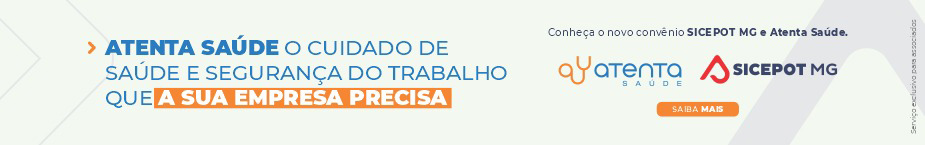 ÓRGÃO LICITANTE: COPASA-MGEDITAL: LICITAÇÃO Nº CPLI. 0620240025Endereço: Rua Carangola, 606, térreo, bairro Santo Antônio, Belo Horizonte/MG.Informações: Telefone: (31) 3250-1618/1619. Fax: (31) 3250-1670/1317. E-mail: Endereço: Rua Carangola, 606, térreo, bairro Santo Antônio, Belo Horizonte/MG.Informações: Telefone: (31) 3250-1618/1619. Fax: (31) 3250-1670/1317. E-mail: OBJETO: execução, com fornecimento parcial de materiais e equipamentos, das obras e serviços de ampliação das Estações de Tratamento de Esgoto de Ataléia e Malacacheta / MG.DATAS: 1.2 O Período de encaminhamento da Proposta Comercial e da Documentação de Habilitação será do dia 06/05/2024 até o dia 28/05/2024 às 08:30 horas.Prazo de execução: 08 meses.VALORESVALORESValor Estimado da ObraCapital Social Igual ou SuperiorR$ 3.077.569,25-CAPACIDADE TÉCNICA: a) Construção e/ou ampliação e/ou melhorias em Estação de Tratamento de Esgoto em estrutura de concreto armado;CAPACIDADE TÉCNICA: a) Construção e/ou ampliação e/ou melhorias em Estação de Tratamento de Esgoto em estrutura de concreto armado;CAPACIDADE OPERACIONAL: a) Construção e/ou ampliação e/ou melhorias em Estação de Tratamento de Esgoto em estrutura de concreto armado; b) Fornecimento e lançamento de concreto armado com quantidade igual ou superior a 70 (setenta) m³; c) Armadura de aço para concreto armado com quantidade igual ou superior a 6400 (seis mil e quatrocentos) kg; d) forma para estruturas de concreto com quantidade igual ou superior a 470 (quatrocentos e setenta) m²;CAPACIDADE OPERACIONAL: a) Construção e/ou ampliação e/ou melhorias em Estação de Tratamento de Esgoto em estrutura de concreto armado; b) Fornecimento e lançamento de concreto armado com quantidade igual ou superior a 70 (setenta) m³; c) Armadura de aço para concreto armado com quantidade igual ou superior a 6400 (seis mil e quatrocentos) kg; d) forma para estruturas de concreto com quantidade igual ou superior a 470 (quatrocentos e setenta) m²;ÍNDICES ECONÔMICOS: CONFORME EDITAL. ÍNDICES ECONÔMICOS: CONFORME EDITAL. OBSERVAÇÕES: Para acesso ao sistema eletrônico, os interessados deverão credenciar-se pelo site www.copasa.com.br, obedecendo a todas as instruções nele contidas, antes da data de realização desta Licitação, definida no item 1.2 deste Edital. 1.4.2 Para o credenciamento deverá ser observado, especificamente, o item “Cadastro de Fornecedores” da página de instruções do site www.copasa.com.br. As informações complementares para credenciamento poderão ser obtidas pelos telefones: (31) 3250-1746 ou 3250-1597.OBSERVAÇÕES: Para acesso ao sistema eletrônico, os interessados deverão credenciar-se pelo site www.copasa.com.br, obedecendo a todas as instruções nele contidas, antes da data de realização desta Licitação, definida no item 1.2 deste Edital. 1.4.2 Para o credenciamento deverá ser observado, especificamente, o item “Cadastro de Fornecedores” da página de instruções do site www.copasa.com.br. As informações complementares para credenciamento poderão ser obtidas pelos telefones: (31) 3250-1746 ou 3250-1597.ÓRGÃO LICITANTE: DNIT - MINISTÉRIO DA INFRAESTRUTURA - DEPARTAMENTO NACIONAL DE INFRAESTRUTURA DE TRANSPORTES ÓRGÃO LICITANTE: DNIT - MINISTÉRIO DA INFRAESTRUTURA - DEPARTAMENTO NACIONAL DE INFRAESTRUTURA DE TRANSPORTES ÓRGÃO LICITANTE: DNIT - MINISTÉRIO DA INFRAESTRUTURA - DEPARTAMENTO NACIONAL DE INFRAESTRUTURA DE TRANSPORTES EDITAL: PREGÃO Nº 90143/24-06EDITAL: PREGÃO Nº 90143/24-06Endereço: Rua Martim de Carvalho, nº 635 – 4º andar – Bairro: Santo Agostinho - Belo Horizonte – MG, fone nº (31) 3057-1551, fax (31) 3057-1550 - CEP: 30.190-094 http://www.dnit.gov.br - E-mail: pregoeiro.sremg@dnit.gov.br. Endereço: www.dnit.gov.br - Belo Horizonte (MG) - Telefone: (61) 96412290 Endereço: Rua Martim de Carvalho, nº 635 – 4º andar – Bairro: Santo Agostinho - Belo Horizonte – MG, fone nº (31) 3057-1551, fax (31) 3057-1550 - CEP: 30.190-094 http://www.dnit.gov.br - E-mail: pregoeiro.sremg@dnit.gov.br. Endereço: www.dnit.gov.br - Belo Horizonte (MG) - Telefone: (61) 96412290 Endereço: Rua Martim de Carvalho, nº 635 – 4º andar – Bairro: Santo Agostinho - Belo Horizonte – MG, fone nº (31) 3057-1551, fax (31) 3057-1550 - CEP: 30.190-094 http://www.dnit.gov.br - E-mail: pregoeiro.sremg@dnit.gov.br. Endereço: www.dnit.gov.br - Belo Horizonte (MG) - Telefone: (61) 96412290 Endereço: Rua Martim de Carvalho, nº 635 – 4º andar – Bairro: Santo Agostinho - Belo Horizonte – MG, fone nº (31) 3057-1551, fax (31) 3057-1550 - CEP: 30.190-094 http://www.dnit.gov.br - E-mail: pregoeiro.sremg@dnit.gov.br. Endereço: www.dnit.gov.br - Belo Horizonte (MG) - Telefone: (61) 96412290 Endereço: Rua Martim de Carvalho, nº 635 – 4º andar – Bairro: Santo Agostinho - Belo Horizonte – MG, fone nº (31) 3057-1551, fax (31) 3057-1550 - CEP: 30.190-094 http://www.dnit.gov.br - E-mail: pregoeiro.sremg@dnit.gov.br. Endereço: www.dnit.gov.br - Belo Horizonte (MG) - Telefone: (61) 96412290 OBJETO: Contratação de empresa especializada para execução dos serviços necessários de recuperação de processos erosivos da rodovia BR-262/MG, nos pontos localizados entre o km 0,00 e o km 96,01, (lote 1) segmento da Div. ES/MG ao Trevo para Abre Campo sob jurisdição da Superintendência Regional do DNIT no Estado de Minas Gerais, conforme condições, quantidades e exigências estabelecidas neste Edital e seus anexos.OBJETO: Contratação de empresa especializada para execução dos serviços necessários de recuperação de processos erosivos da rodovia BR-262/MG, nos pontos localizados entre o km 0,00 e o km 96,01, (lote 1) segmento da Div. ES/MG ao Trevo para Abre Campo sob jurisdição da Superintendência Regional do DNIT no Estado de Minas Gerais, conforme condições, quantidades e exigências estabelecidas neste Edital e seus anexos.DATAS: DATA DA SESSÃO PÚBLICA: Dia 20/05/2024 às 14:00h.Local: https://www.gov.br/compras
DATAS: DATA DA SESSÃO PÚBLICA: Dia 20/05/2024 às 14:00h.Local: https://www.gov.br/compras
DATAS: DATA DA SESSÃO PÚBLICA: Dia 20/05/2024 às 14:00h.Local: https://www.gov.br/compras
VALORESVALORESVALORESVALORESVALORESValor Estimado da ObraCapital SocialGarantia de PropostaGarantia de PropostaValor do EditalR$   6.421.796,69R$  -R$ -CAPACIDADE TÉCNICA: 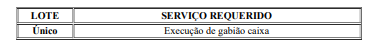 CAPACIDADE TÉCNICA: CAPACIDADE TÉCNICA: CAPACIDADE TÉCNICA: CAPACIDADE TÉCNICA: CAPACIDADE OPERACIONAL: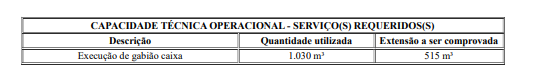 CAPACIDADE OPERACIONAL:CAPACIDADE OPERACIONAL:CAPACIDADE OPERACIONAL:CAPACIDADE OPERACIONAL: ÍNDICES ECONÔMICOS: CONFORME EDITAL.  ÍNDICES ECONÔMICOS: CONFORME EDITAL.  ÍNDICES ECONÔMICOS: CONFORME EDITAL.  ÍNDICES ECONÔMICOS: CONFORME EDITAL.  ÍNDICES ECONÔMICOS: CONFORME EDITAL. OBSERVAÇÕES: 13.10. O Edital e seus anexos estão disponíveis, na íntegra, no Portal Nacional de Contratações Públicas (PNCP) e endereço eletrônico https://www.gov.br/dnit/pt-br/assuntos/licitacoes/superintendencias/editais-de-licitacoes/.OBSERVAÇÕES: 13.10. O Edital e seus anexos estão disponíveis, na íntegra, no Portal Nacional de Contratações Públicas (PNCP) e endereço eletrônico https://www.gov.br/dnit/pt-br/assuntos/licitacoes/superintendencias/editais-de-licitacoes/.OBSERVAÇÕES: 13.10. O Edital e seus anexos estão disponíveis, na íntegra, no Portal Nacional de Contratações Públicas (PNCP) e endereço eletrônico https://www.gov.br/dnit/pt-br/assuntos/licitacoes/superintendencias/editais-de-licitacoes/.OBSERVAÇÕES: 13.10. O Edital e seus anexos estão disponíveis, na íntegra, no Portal Nacional de Contratações Públicas (PNCP) e endereço eletrônico https://www.gov.br/dnit/pt-br/assuntos/licitacoes/superintendencias/editais-de-licitacoes/.OBSERVAÇÕES: 13.10. O Edital e seus anexos estão disponíveis, na íntegra, no Portal Nacional de Contratações Públicas (PNCP) e endereço eletrônico https://www.gov.br/dnit/pt-br/assuntos/licitacoes/superintendencias/editais-de-licitacoes/.ÓRGÃO LICITANTE: DNIT - MINISTÉRIO DA INFRAESTRUTURA - DEPARTAMENTO NACIONAL DE INFRAESTRUTURA DE TRANSPORTES ÓRGÃO LICITANTE: DNIT - MINISTÉRIO DA INFRAESTRUTURA - DEPARTAMENTO NACIONAL DE INFRAESTRUTURA DE TRANSPORTES ÓRGÃO LICITANTE: DNIT - MINISTÉRIO DA INFRAESTRUTURA - DEPARTAMENTO NACIONAL DE INFRAESTRUTURA DE TRANSPORTES EDITAL: PREGÃO Nº 90076/2024EDITAL: PREGÃO Nº 90076/2024Endereço: Rua Martim de Carvalho, nº 635 – 4º andar – Bairro: Santo Agostinho - Belo Horizonte – MG, fone nº (31) 3057-1551, fax (31) 3057-1550 - CEP: 30.190-094 http://www.dnit.gov.br - E-mail: pregoeiro.sremg@dnit.gov.br. Endereço: www.dnit.gov.br - Belo Horizonte (MG) - Telefone: (61) 96412290 Endereço: Rua Martim de Carvalho, nº 635 – 4º andar – Bairro: Santo Agostinho - Belo Horizonte – MG, fone nº (31) 3057-1551, fax (31) 3057-1550 - CEP: 30.190-094 http://www.dnit.gov.br - E-mail: pregoeiro.sremg@dnit.gov.br. Endereço: www.dnit.gov.br - Belo Horizonte (MG) - Telefone: (61) 96412290 Endereço: Rua Martim de Carvalho, nº 635 – 4º andar – Bairro: Santo Agostinho - Belo Horizonte – MG, fone nº (31) 3057-1551, fax (31) 3057-1550 - CEP: 30.190-094 http://www.dnit.gov.br - E-mail: pregoeiro.sremg@dnit.gov.br. Endereço: www.dnit.gov.br - Belo Horizonte (MG) - Telefone: (61) 96412290 Endereço: Rua Martim de Carvalho, nº 635 – 4º andar – Bairro: Santo Agostinho - Belo Horizonte – MG, fone nº (31) 3057-1551, fax (31) 3057-1550 - CEP: 30.190-094 http://www.dnit.gov.br - E-mail: pregoeiro.sremg@dnit.gov.br. Endereço: www.dnit.gov.br - Belo Horizonte (MG) - Telefone: (61) 96412290 Endereço: Rua Martim de Carvalho, nº 635 – 4º andar – Bairro: Santo Agostinho - Belo Horizonte – MG, fone nº (31) 3057-1551, fax (31) 3057-1550 - CEP: 30.190-094 http://www.dnit.gov.br - E-mail: pregoeiro.sremg@dnit.gov.br. Endereço: www.dnit.gov.br - Belo Horizonte (MG) - Telefone: (61) 96412290 OBJETO: Contratação de empresa especializada para execução dos serviços necessários de manutenção rodoviária (conservação/recuperação) na rodovia BR-367/MG, segmento do Entr. BR-116 (P/ Itaobim) ao Entr. BR-342(A), no âmbito do Plano Anual de Trabalho e Orçamento - PATO, sob circunscrição da Superintendência Regional do DNIT no Estado de Minas Gerais.OBJETO: Contratação de empresa especializada para execução dos serviços necessários de manutenção rodoviária (conservação/recuperação) na rodovia BR-367/MG, segmento do Entr. BR-116 (P/ Itaobim) ao Entr. BR-342(A), no âmbito do Plano Anual de Trabalho e Orçamento - PATO, sob circunscrição da Superintendência Regional do DNIT no Estado de Minas Gerais.DATAS: DATA DA SESSÃO PÚBLICA: Dia 06/05/2024 às 14h00hLocal: https://www.gov.br/compras
DATAS: DATA DA SESSÃO PÚBLICA: Dia 06/05/2024 às 14h00hLocal: https://www.gov.br/compras
DATAS: DATA DA SESSÃO PÚBLICA: Dia 06/05/2024 às 14h00hLocal: https://www.gov.br/compras
VALORESVALORESVALORESVALORESVALORESValor Estimado da ObraCapital SocialGarantia de PropostaGarantia de PropostaValor do EditalR$   75.881.185,83R$  -R$ -CAPACIDADE TÉCNICA: 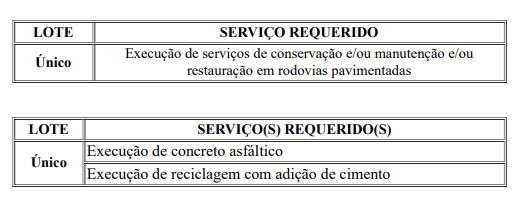 CAPACIDADE TÉCNICA: CAPACIDADE TÉCNICA: CAPACIDADE TÉCNICA: CAPACIDADE TÉCNICA: CAPACIDADE OPERACIONAL: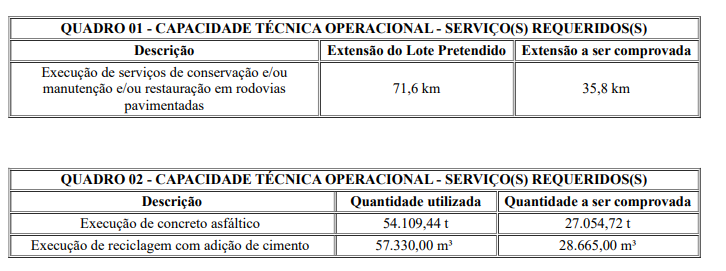 CAPACIDADE OPERACIONAL:CAPACIDADE OPERACIONAL:CAPACIDADE OPERACIONAL:CAPACIDADE OPERACIONAL: ÍNDICES ECONÔMICOS: CONFORME EDITAL.  ÍNDICES ECONÔMICOS: CONFORME EDITAL.  ÍNDICES ECONÔMICOS: CONFORME EDITAL.  ÍNDICES ECONÔMICOS: CONFORME EDITAL.  ÍNDICES ECONÔMICOS: CONFORME EDITAL. OBSERVAÇÕES: 13.10. O Edital e seus anexos estão disponíveis, na íntegra, no Portal Nacional de Contratações Públicas (PNCP) e endereço eletrônico https://www.gov.br/dnit/pt-br/assuntos/licitacoes/superintendencias/editais-de-licitacoes/.OBSERVAÇÕES: 13.10. O Edital e seus anexos estão disponíveis, na íntegra, no Portal Nacional de Contratações Públicas (PNCP) e endereço eletrônico https://www.gov.br/dnit/pt-br/assuntos/licitacoes/superintendencias/editais-de-licitacoes/.OBSERVAÇÕES: 13.10. O Edital e seus anexos estão disponíveis, na íntegra, no Portal Nacional de Contratações Públicas (PNCP) e endereço eletrônico https://www.gov.br/dnit/pt-br/assuntos/licitacoes/superintendencias/editais-de-licitacoes/.OBSERVAÇÕES: 13.10. O Edital e seus anexos estão disponíveis, na íntegra, no Portal Nacional de Contratações Públicas (PNCP) e endereço eletrônico https://www.gov.br/dnit/pt-br/assuntos/licitacoes/superintendencias/editais-de-licitacoes/.OBSERVAÇÕES: 13.10. O Edital e seus anexos estão disponíveis, na íntegra, no Portal Nacional de Contratações Públicas (PNCP) e endereço eletrônico https://www.gov.br/dnit/pt-br/assuntos/licitacoes/superintendencias/editais-de-licitacoes/.